Општина Мало Црниће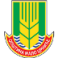 Општинска управаОдсек за локални економски развој, локалну пореску управу и инспекцијске пословеОзнака: КЛ -4Уклањање возилаОбавезе комуналног предузећа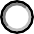 РЕЗУЛТАТ ИНСПЕКЦИЈСКОГ НАДЗОРА У БОДОВИМАНАДЗИРАНИ СУБЈЕКАТ	М.П.	КОМУНАЛНИ ИНСПЕКТОРПРАВНИ ОСНОВ- Одлука о јавним паркиралиштима  на територији општине Мало Црниће („Службени гласник општине М. Црниће“, број 07/2019)ПРАВНИ ОСНОВ- Одлука о јавним паркиралиштима  на територији општине Мало Црниће („Службени гласник општине М. Црниће“, број 07/2019)ПРАВНИ ОСНОВ- Одлука о јавним паркиралиштима  на територији општине Мало Црниће („Службени гласник општине М. Црниће“, број 07/2019)ПРАВНИ ОСНОВ- Одлука о јавним паркиралиштима  на територији општине Мало Црниће („Службени гласник општине М. Црниће“, број 07/2019)ПРАВНИ ОСНОВ- Одлука о јавним паркиралиштима  на територији општине Мало Црниће („Службени гласник општине М. Црниће“, број 07/2019)Надзиранисубјекат: 	Матични број: 		_ПИБ: 	_ 	Седиште: 	_			 Одговорно лице: 	_ 		_ 		ЈМБГ:				 Адреса пребивалишта: 							_ 	_	 Лице које је присутно прегледу: 			конт. тел. 			_Локација предмета контроле: 	_Надзиранисубјекат: 	Матични број: 		_ПИБ: 	_ 	Седиште: 	_			 Одговорно лице: 	_ 		_ 		ЈМБГ:				 Адреса пребивалишта: 							_ 	_	 Лице које је присутно прегледу: 			конт. тел. 			_Локација предмета контроле: 	_Надзиранисубјекат: 	Матични број: 		_ПИБ: 	_ 	Седиште: 	_			 Одговорно лице: 	_ 		_ 		ЈМБГ:				 Адреса пребивалишта: 							_ 	_	 Лице које је присутно прегледу: 			конт. тел. 			_Локација предмета контроле: 	_Надзиранисубјекат: 	Матични број: 		_ПИБ: 	_ 	Седиште: 	_			 Одговорно лице: 	_ 		_ 		ЈМБГ:				 Адреса пребивалишта: 							_ 	_	 Лице које је присутно прегледу: 			конт. тел. 			_Локација предмета контроле: 	_Надзиранисубјекат: 	Матични број: 		_ПИБ: 	_ 	Седиште: 	_			 Одговорно лице: 	_ 		_ 		ЈМБГ:				 Адреса пребивалишта: 							_ 	_	 Лице које је присутно прегледу: 			конт. тел. 			_Локација предмета контроле: 	_Р.б.ПитањеДаНеБодови1.подноси захтев комуналном инспектору за доношење решења за уклањање возила корисника  паркиралишта  који има три или више неплаћене посебне паркинг карте□ да-10□ не-02.на возилу, на видном месту, истиче обавештење да су постављени уређаји којима се спречава одвожење возила□ да-10□ не-03.обавештење садржи прописане податке□ да-10□ не-04.уклања уређаје којима се спречава одвожење возила када корисник изврши уплату за коришћење паркинга и накнаду за услуге постављања уређаја□ да-10□ не-05.поставља уређаје за спречавање одвожења возила односно извршава уклањање или премештање возила по решењу комуналног инспектора□ да-10□ не-06.сачињава документацију (записник и фото снимак) са видљивим чињеничним стањем□ да-10□ не-07.документацију чува у архиви□ да-10□ не-08.уклоњено возило чува на за то одређеном месту□ да-10□ не-09.обезбеђена чуварска служба на месту предвиђеном за чување уклоњених возила□ да-10□ не-010.сноси материјалну одговорност за уклоњено возило у случају настанка штете од почетка уклањања до преузимања□ да-10□ не-0НАПОМЕНА:НАПОМЕНА:НАПОМЕНА:НАПОМЕНА:НАПОМЕНА:УКУПАН МОГУЋИ БРОЈ БОДОВА100УТВРЂЕНИ БРОЈ БОДОВАСтепен ризикаНезнатанНизакСредњиВисокКритичанБрој бодова91-10081-9061-8041-6040 и мањеСтепен ризика у односу на остварени број бодоваКритичан□Степен ризика у односу на остварени број бодоваНезнатан□Степен ризика у односу на остварени број бодоваНизак□Степен ризика у односу на остварени број бодоваСредњи□Степен ризика у односу на остварени број бодоваВисок□Контролна листа сачињенаДатумКонтролна листа сачињенаМестоКонтролна листа сачињенаВреме